ALTERNATIVT FÖRSLAGSvar på remiss av promemorian Ny kärnkraft i Sverige - ett första stegKommunstyrelsens beslutSammanfattningÄrendet i sin helhetFörslaget till lag om ändring i miljöbalken innebär att 17 kap. 6 a § miljöbalken upphör att gälla vid utgången av februari 2024. Detta innebär att regeringen inte längre är förhindrad att tillåta en ny kärnkraftsreaktor som inte ersätter en permanent avstängd reaktor och uppförs på en plats där någon av de befintliga reaktorerna är lokaliserad. Förslaget innebär att regeringen ges förutsättningar att tillåta en ny kärnkraftsreaktor som inte enbart ersätter en äldre reaktor eller som inte är avsedd att uppföras på en plats där en reaktor har varit i drift. Övriga förutsättningar enligt miljöbalken och kärntekniklagen som ska tillämpas vid tillåtlighets- och tillståndsprövning för kärnteknisk verksamhet, inklusive kärnkraftsreaktorer, ändras inte genom promemorians förslag. Genom att förbudet mot att tillåta nya kärnkraftsreaktorer som inte enbart ersätter befintliga tas bort, öppnas nya möjligheter för en utökad energiproduktion i Sverige. Det öppnar för möjligheten att expandera kraftsystemet och att genomföra expansionen mer kostnadseffektivt. Därmed underlättas elektrifieringen av bland annat transportsektorn och industrin. Eftersom elektrifieringen är ett viktigt verktyg för klimatomställningen innebär ändringen även att klimatarbetet underlättas.Kommunfullmäktiges tillstyrkande krävs även fortsättningsvis för att regeringen ska få tillåta anläggningar för kärnteknisk verksamhet, inklusive kärnkraftsreaktorer. Förändringen gör det dock möjligt för företag som vill bedriva kärnteknisk verksamhet att etablera sig i fler kommuner. Det innebär också en möjlighet att göra dessa kommuner attraktiva även för andra verksamheter än kärnkraftsindustrin, exempelvis för verksamheter som behöver värme eller vätgas som kan produceras av en kärnkraftsreaktor.BeslutsunderlagBeslutet expedieras tillKlimat- och näringslivsdepartementet, kn.remissvar@regeringskansliet.seModeraterna, Kristdemokraterna och Sverigedemokraterna i KommunstyrelsenAnnette Carlson (M)	Niklas Arvidsson (KD)	Andreas Exner (SD)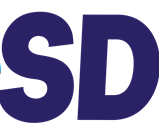 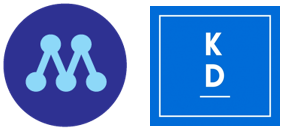 SKRIVELSESKRIVELSESida1(2)Datum2023-04-03InstansKommunstyrelsenDnr KS 2023-00063 1.1.2.25InstansKommunstyrelsenDnr KS 2023-00063 1.1.2.25